2019 / 2020 AFFLIATE MEMBERSHIP APPLICATION FORMSHOUT Inc welcomes your application for a Affiliate Membership. The benefits of the membership are outlined on page 2. The Web of Support information form is located on page 3.Organisation: ________________________________________________________Affiliate Membership: $25.00 annually Training room rates: $25.00 per hour Contact Name: _________________________ Position: ______________________Postal Address: _________________________________________________________________________________________________________________________________________________________________________________________________________Phone:_____________________________________________________________Email:______________________________________________________________Website:____________________________________________________________Facebook Link: ______________________________________________________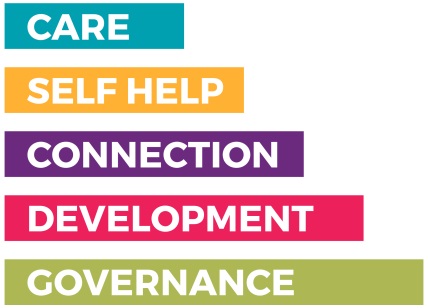 AFFIATE MEMBERSHIP BENEFITS:Website – Web of Support inclusion of your services in our new websiteMember area of the website which provides information, training calendar and eventsInvitations to training, events and seminars a reduced costHire of meeting room for reduced rate of $25 per hour and priority bookings for meeting roomInclusion in Facebook page for your eventsAffiliate and Member news bi-monthly in which you can advertise your organisation and eventsPromotion of your organisation at events and displaysContact list held by SHOUT for both receiving and disseminating informationSupport and facilitation of strategic planning days, board planning and focus groups at a reduced rate for affiliatesWEB OF SUPPORT LISTING:To include your organisation onto our online Web of Support please fill out the following form and return it to the SHOUT office: Building 1, Pearce Community Centre, Collett Place, Pearce 2607.Alternatively you can submit a directory listing online at the following link: https://www.shout.org.au/directory/submit-listing/Brief overview of organisation (150 words max):Company Logo: (please email to web@shout.org.au) Company brochures: Please drop off or post 50 copies to the SHOUT Office so that they can be distributed at various expos and shopping centre displays. Send to: SHOUT Inc, PO BOX 717, Mawson ACT 2607Future Events & Advertisements: For any future events that you wish to advertise on the SHOUT Inc website please send a PDF version to Georgia (web@shout.org.au) to upload to the ‘News & Events’ section on the website.Newsletter: To include any information in the monthly SHOUT Newsletter please email it to Georgia: web@shout.org.auType of service(s) provided (select multiple if relevant):□ Accommodation services□ Alcohol and other drugs□ Carer Support□ Children□ Chronic illness□ Counselling and advocacy□ Health Services□ Mental health support□ Personal Care□ Self help groups	□ Social Support□ Training, Education and Information□ TransportPlease list the provided services with a brief explanation below:Office Use Only:OFFICE USE ONLY:Date of submission: ___________________________________________________________________Email list updated: CEO Admin WebPayment Received: ___________________________________________________________________Invoice SentFinancial year payment status: ___________________________________________________________________First application         RenewalListed under ‘SHOUT Members’ on WebInformation added to Web of SupportListed on display signs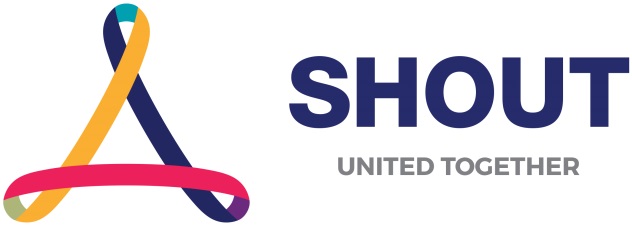 